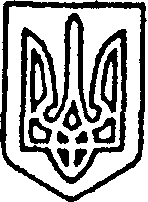 У К Р А Ї Н АКРАСНОАРМІЙСЬКА РАЙОННА ДЕРЖАВНА АДМІНІСТРАЦІЯВІДДІЛ ОСВІТИКОМУНАЛЬНА УСТАНОВАКРАСНОАРМІЙСЬКИЙ РАЙОННИЙ МЕТОДИЧНИЙ КАБІНЕТКРАСНОАРМІЙСЬКОЇ РАЙОННОЇ РАДИ ДОНЕЦЬКОЇ ОБЛАСТІ с.Гришине, вул Гагаріна, буд.12, 85330, тел.(06239_2-72-52, факс (06239)2-15-84E-mail: boddanowamaria@yandex.ua    Код ЄДРПОУ 39023926Згідно з листом Донецького обласного інституту післядипломної педагогічної освіти від 27.11.15 № 307/09 з метою популяризації творчої спадщини Т.Г. Шевченка та відзначення 25 річниці незалежності України у 2015/2016 навчальному році, в області проводиться ХV Всеукраїнський конкурс учнівської творчості (далі – Конкурс), присвячений Шевченківським дням, під гаслом «Об’єднаймося ж, брати мої!» за номінаціями: «Література», «Історія України і державотворення» (далі – Конкурс).Повідомляємо, що до розгляду в Конкурсі приймаються роботи з теми: «Гуртуймося, Братове-Українці! Лиш через терни шлях веде до зір» (В. Шовкошитний), які раніше не подавалися до участі в інших наукових і творчих конкурсах регіонального та державного рівнів. Вимоги до робіт та критерії оцінювання представлено в додатку.Звертаємо вашу увагу, що до районного організаційного комітету та журі Конкурсу до 20.12.2015 року подаються творчі роботи учнів, які були визначені переможцями шкільного етапу Конкурсу в номінаціях «Література» та «Історія України і державотворення» в електронному та паперовому варіантах.В електронному вигляді надсилаються:- заявки на участь;- творчі роботи учнів;- тези-анотації (історія) чи рецензія (література);- скани свідоцтв про народження учасників та паспортів учителів, які  їх підготували.Зазначені матеріали надсилаються за е-адресою rmk.krasn@yandex.ua з помітками: Назва школи Конкурс література або Назва школи Конкурс історія, у паперовому вигляді роботи учасників надаються: з літератури – до РМК (Воробйова Н.О.), з історії – каб.№ 13 (Каган С.Д.)Завідувач КУ КРМК                                                           О.М.МасловаКаган0668981808ДодатокВимоги до творчих робіт. Критерії оцінюванняТворчі роботи з літератури за вибором автора можуть бути різноманітними за жанром та формою. До кожної роботи додається рецензія.У конкурсних творчих роботах учні мають продемонструвати глибоке осмислення проблем сьогодення, чітку громадянську позицію, оригінальність викладу думок.Збірка віршів має містити не менше 10 поезій. Поетичні доробки учнів подаються в довільній формі. Обсяг прозового твору – 15-25 друкованих сторінок.Критерії оцінювання творчих робіт із літератури:орфографічна та пунктуаційна грамотність;лексичне багатство;утвердження в роботі духовних заповідей Т.Г. Шевченка як важливого чинника консолідації суспільства;наявність авторської позиції;переконливість аргументації;стилістична довершеність;оригінальність жанру та композиції роботи;візуалізація поданого тексту (оформлення роботи).Конкурсні роботи з історії мають носити дослідницький характер із обов’язковим залученням оригінальних джерел (джерела усної історії, архівні матеріали, матеріали періодики, мемуари, щоденники, кіно-фотодокументи тощо) та складатися зі вступу, у якому автор обґрунтовує мету свого дослідження; основної частини, у якій розділи повинні мати назву та обов’язкове логічне завершення структурних компонентів основної частини; висновку; списку використаних джерел і літератури в алфавітному порядку.До усіх творчих робіт з історії обов’язково додаються тези-анотації (короткий зміст роботи) обсягом до 2 сторінок. Конкурсна робота може бути виконана одним або кількома авторами. Наставниками юних дослідників можуть бути вчителі, викладачі, керівники гуртків тощо. Обсяг роботи - 15-25 сторінок.Критерії оцінювання творчих робіт з історії:актуальність та новизна теми;оригінальність постановки проблеми;стан наукової розробки теми;структурування роботи;повнота розкриття теми;здатність збирати, систематизувати й аналізувати джерела та літературу;уміння висловлювати думку, робити висновки й узагальнення;переконливість аргументації в роботі;авторська позиція;оформлення довідково-бібліографічного матеріалу (наявність списку джерел та літератури, посилань);грамотність поданого тексту, дотримання вимог правопису;візуалізація поданого тексту (оформлення роботи). Текст творчої роботи з історії та літератури роздруковується на папері формату А-4, шрифт  Times New Roman, кегль 14, інтервал полуторний. Поля: ліве – 30 мм, нижнє і верхнє – по 20 мм, праве – 10 мм.ВідВід30.11.2015№2-02-602-02-60На №На №307/09від27.11.201527.11.2015┌Директору школии┐┌Про проведенняу 2015-2016 н.р. І – II етапів ХV Всеукраїнського конкурсу учнівської творчостіПро проведенняу 2015-2016 н.р. І – II етапів ХV Всеукраїнського конкурсу учнівської творчостіПро проведенняу 2015-2016 н.р. І – II етапів ХV Всеукраїнського конкурсу учнівської творчостіПро проведенняу 2015-2016 н.р. І – II етапів ХV Всеукраїнського конкурсу учнівської творчості┐┐